Kreditfinanzierung: TilgungspläneArbeitsauftrag 2 (Arbeitszeit: 60 Minuten, Partnerarbeit):Erstellen Sie mit Hilfe Ihres Tablets die Tilgungspläne für die drei Darlehensarten. Nutzen Sie bei Bedarf die beiden angegebenen Videos.Diese Aufgabe können Sie mit auf drei unterschiedlich schwere Arten bearbeiten:Erstellen Sie anschließend in Numbers für jede der drei Darlehensarten ein geeignetes Diagramm, das den Verlauf der Zinszahlungen und der Tilgung darstellt.Zusatzaufgabe für schnelle Teams:
Vollziehen Sie nach, wie die Annuität beim Annuitätendarlehen berechnet wird. Suchen Sie dazu die Annuitätenformel. Bereiten Sie sich vor, die Berechnung vorzustellen.Arbeitsauftrag 3 (Arbeitszeit: 10 Minuten, Partnerarbeit):Vergleichen Sie die drei Darlehensarten hinsichtlich Zinsen, Zeitpunkt der Tilgung und Liquiditätsbelastung. Welche Vorteile bzw. Nachteile ergeben sich daraus jeweils für das Unternehmen?Halten Sie Ihre Ergebnisse in der Tabelle zu den Darlehensarten fest.Option A: 	Ratendarlehen / Tilgungsdarlehen		Zinssatz: 5,5 % p.a., Zahlung jährlich		Jährliche Tilgung: 12,5 % des Darlehensbetrags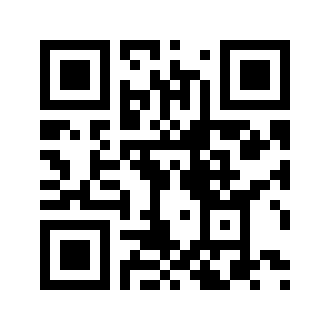 Option B:	Fälligkeitsdarlehen		Zinssatz: 5,5 % p.a., Zahlung jährlich		Tilgung am Ende der LaufzeitBerechnung wie bei Option A, nur erfolgt die Tilgung erst im letzten Jahr, dann aber mit der gesamten Kreditsumme.Option C:	Annuitätendarlehen		Zinssatz: 5,5 % p.a., Zahlung jährlich		Jährliche Annuität: 347.300,83 EUR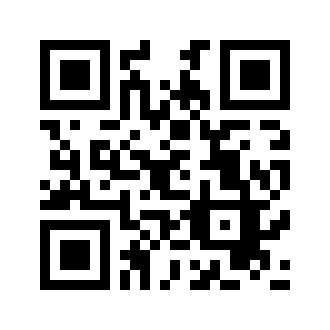 LeichtMittelSchwerÖffnen Sie die vorgegebene Datei in Numbers und berechnen Sie die fehlenden Angaben. Für die Berechnungen können Sie Ihren Taschenrechner benutzen, tragen Sie nur die Ergebnisse in die passenden Zellen ein.Öffnen Sie die vorgegebene Datei in Numbers und berechnen Sie die fehlenden Angaben, indem Sie die Formeln von Numbers benutzen. Versuchen Sie dabei die Kopierfunktionen zu verwenden, indem Sie mit „Referenzen“ arbeiten. Erstellen Sie für jede der drei Darlehensarten eine Tabelle, in der die Tilgung und die Zinsen berechnet werden. Tipps:Nehmen Sie die folgenden Punkte als Spalten-überschrift:JahrDarlehenshöhe am JahresanfangTilgungZinsenSumme aus Tilgung und Zinsen (=Liquiditäts-belastung)Nutzen Sie die Zeilen für die Jahre.